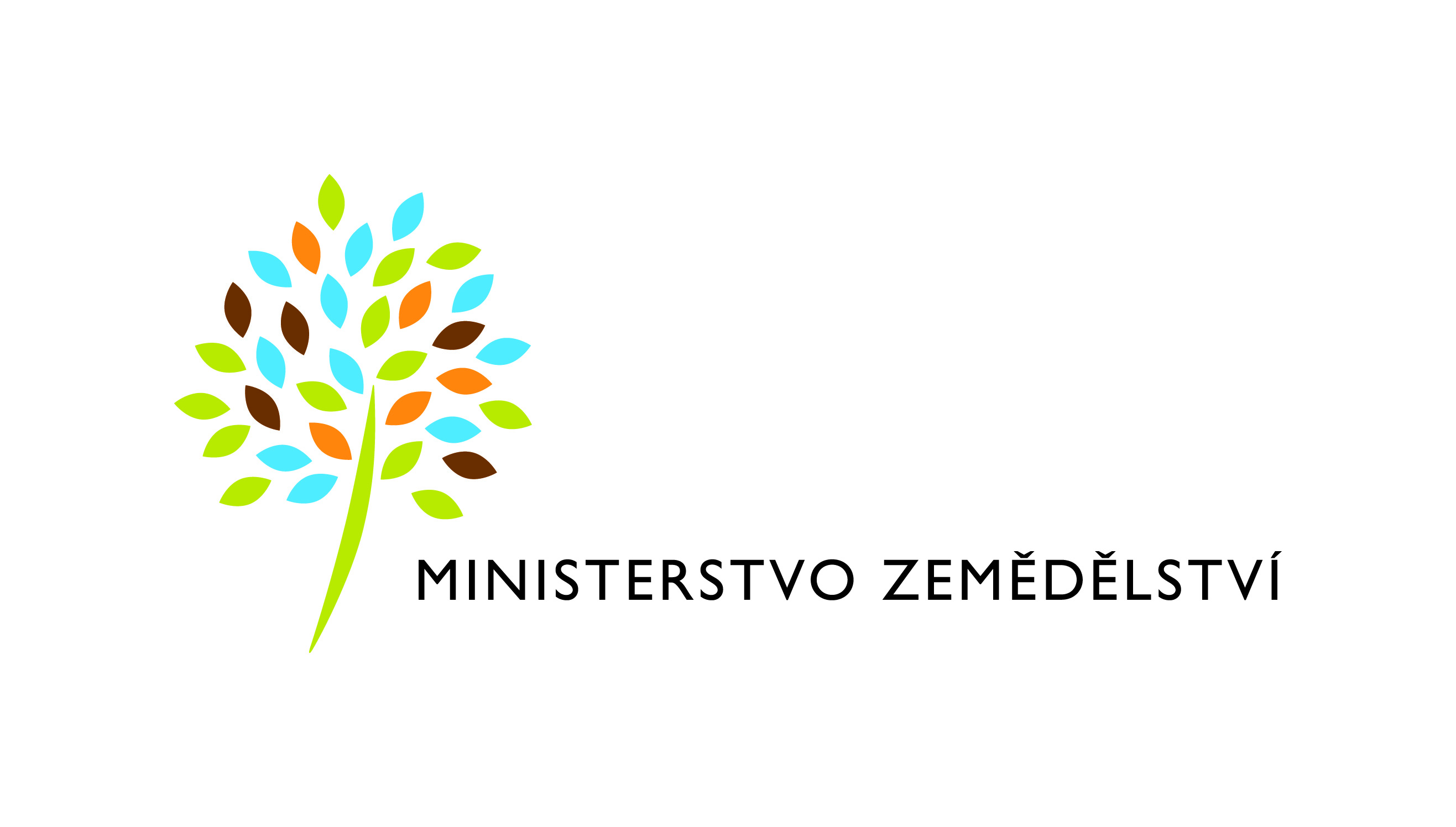 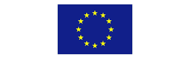 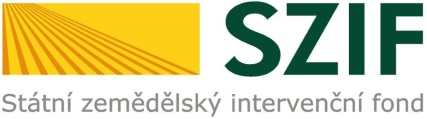 P O Z V Á N K AVážená paní, vážený pane,Ministerstvo zemědělství aStátní zemědělský intervenční fond Vás tímto zve naWORKSHOP„Propagační politika EU“,který se bude konat dne 18. dubna 2018 na Ministerstvu zemědělství     od 10:00 do 16:00 hod.patro, malý sál, č. dveří 101Program:-      Úvod-      Propagační politika EU – prezentace EK-      Propagační programy – Prezentace CHAFEA-      Propagační programy spolufinancované EU – prezentace MZe-      Administrace propagačních programů v České republice – prezentace SZIF-      Případové studie – příklady propagačních programů v zahraničí – prezentace zástupců ČS-      DiskuzeV průběhu workshopu bude zajištěno tlumočení z angličtiny a malé občerstvení.Účast na workshopu prosím potvrďte do 6. dubna 2018 do 11:00 hod. na e-mailovou adresu jitka.borkovcova@mze.cz a propagace.eu@szif.cz.